	OBECNÍ ÚŘAD V    ŘÍMOVĚ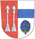 PSČ: 37324                okres  ČESKÉ  BUDĚJOVICE             tel./fax  00 420   387987236vyřizuje: ing. Lenka Šímovátel:607 954 875Oznámení o konání společného jednání o návrhu změny č. 1 územního plánu ŘímovObecní úřad Římov, který zajistil splnění kvalifikačních požadavků dle § 24 zákona č. 183/2006 Sb., o územním plánování a stavebním řádu, ve znění pozdějších předpisů (dále jen „stavební zákon“), pořizuje na základě usnesení Zastupitelstva obce Římov  č. 32/2017 ze dne 19. dubna 2017 a v souladu s § 6 odst. 2 stavebního zákona změnu č. 1 územního plánu Římov.Obecní úřad Římov, jakožto pořizovatel změny č. 1 územního plánu Římov, v souladu s § 50 odst. 2 stavebního zákona oznamuje, že  společné jednání o návrhu změny č. 1 územního plánu Římovse bude konat dne 10. 11. 2017 v 9:00 hodinv zasedací místnosti Obecního úřadu ŘímovNávrh změny č. 1 územního plánu Římov je přílohou tohoto oznámení, popř. je možno se s ním seznámit od 25. října 2017 na elektronické úřední desce obecního úřadu Římov, odkaz http://www.rimov.cz/urad/uredni-deska/ nebo v tištěné podobě na Obecním úřadu Římov. V souladu s § 50 odst. 2 stavebního zákona mohou dotčené orgány uplatnit do 30 dnů ode dne společného jednání (tj. do 11. prosince 2017) u pořizovatele (Obecní úřad Římov, Náměstí J. Gurreho 2, 37324  Římov) svá stanoviska. Ke stanoviskům uplatněným po této lhůtě se nepřihlíží.V souladu s § 50 odst. 2 stavebního zákona mohou sousední obce uplatnit do 30 dnů ode dne společného jednání (tj. do 11. prosince 2017) u pořizovatele (Obecní úřad Římov, Náměstí J. Gurreho 2, 37324  Římov) své připomínky. K připomínkám uplatněným po této lhůtě se nepřihlíží.								Ing. Miroslav Slinták								starosta obce Příloha: Návrh změny č. 1 územního plánu Římov (textová i grafická část)Rozdělovník změna č.1 UP Římov dotčený orgánadresaidentifikátor datové schránkyMagistrát města České Budějovice odbor ochrany životního prostředí odbor památkové péčeodbor dopravy a silničního hospodářstvínám. Přemysla Otakara II. 
České Budějovice 1
37001 České Budějovicekjgb4yxMinisterstvo životního prostředí, odbor výkonu státní správy II, Mánesova 3a, 370 01 České Budějovice9gsaax4Ministerstvo průmyslu a obchodu, sekce energetiky, Na Františku 32, 110 15 Praha 1bxtaaw4Ministerstvo dopravynábřeží L. Svobody 12, 110 15 Praha 1n75aau3Ministerstvo vnitra, odbor správy majetku, P. O. BOX 21/OSM, 170 34 Praha 76bnaawpMinisterstvo zemědělství, Pozemkový úřad České BudějoviceRudolfovská 80, 370 78 České Budějoviceyphaax8Ministerstvo kulturyMaltézské náměstí 471/1, 118 11 Praha 1 – Malá Strana8spaaurJihočeský kraj, Krajský úřad, odbor životního prostředí, zemědělství a lesnictvíodbor kultury a památkové péče, odbor dopravy a silničníhoU Zimního stadionu 1952/2, 370 76 České Budějovicekdib3rrKrajská hygienická stanice Jihočeského krajeNa Sadech 25, 370 71 České Budějoviceagzai3cKrajská veterinární správa pro Jihočeský kraj, inspektorát České Budějovice, Severní 9, 370 10 České Budějoviced2vairvObvodní báňský úřad pro území krajů Plzeňského a JihočeskéhoHřímalého 11, 301 00 Plzeňm4eadvuMinisterstvo obrany, Agentura hospodaření s nemovitým majetkem, odbor územní správy majetku Pardubice, oddělení ochrany územních zájmů Č. Budějovice, Teplého 1899/C, 530 02 PardubicehjyaavkStátní úřad pro jadernou bezpečnost, regionální centrum, Schneiderova 32, 370 01 České Budějoviceme7aazbHasičský záchranný sbor Jihočeského kraje, Pražská 52b, 370 04 České Budějoviceph9aiu3Státní energetická inspekce, územní inspektorát pro Jihočeský kraj, Lipenská 17, 370 01 České Budějovicehq2aev4Agentura hospodaření s nemovitým majetkem, odbor územní správy majetku Pardubice, Teplého 1899, 530 02 PardubiceSousední obceSousední obceadresaidentifikátor datové schránkyidentifikátor datové schránkyObec Mokrý  LomMokrý Lom 1, Mokrý Lom 374 01Mokrý Lom 1, Mokrý Lom 374 01Mokrý Lom 1, Mokrý Lom 374 01qesbsrkObec KomařiceKomařice č.p. 7, 37314 KomařiceKomařice č.p. 7, 37314 KomařiceKomařice č.p. 7, 37314 Komařicexqdb5pxObec StřížovStřížov č.p. 63, 37401 StřížovStřížov č.p. 63, 37401 StřížovStřížov č.p. 63, 37401 Střížovw7tamvqObec DoudlebyDoudleby č.p. 6, 37007 DoudlebyDoudleby č.p. 6, 37007 DoudlebyDoudleby č.p. 6, 37007 Doudlebykutb5e5Obec Kamenný ÚjezdKamenný újezd č.p. 18, 33701 Kamenný ÚjezdKamenný újezd č.p. 18, 33701 Kamenný ÚjezdKamenný újezd č.p. 18, 33701 Kamenný Újezdg6ubkkrMěsto Velešín náměstí J. V. Kamarýta 76, 38232 Velešínnáměstí J. V. Kamarýta 76, 38232 Velešínnáměstí J. V. Kamarýta 76, 38232 Velešín8r8bwj8Krajský úřadadresaidentifikátor datové schránkyJihočeská kraj, Krajský úřad, odbor regionálního rozvoje, územního plánování, stavebního řádu a investicU Zimního stadionu 1952/2, 370 76 České Budějovicekdib3rrNa vědomíadresaidentifikátor datové schránkyMagistrát města České Budějovice -  stavební úřadnám. Přemysla Otakara II. 1/1
České Budějovice 1
37001 České Budějovicekjgb4yx